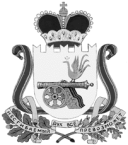 АДМИНИСТРАЦИЯВЯЗЬМА - БРЯНСКОГО СЕЛЬСКОГО ПОСЕЛЕНИЯВЯЗЕМСКОГО РАЙОНА  СМОЛЕНСКОЙ ОБЛАСТИП О С Т А Н О В Л Е Н И Еот 24.04.2018                                                                                                         № 28	В соответствии с Федеральным законом от 25 декабря 2008 года № 273-ФЗ "О противодействии коррупции", 	Администрация Вязьма-Брянского сельского поселения Вяземского района Смоленской области    п о с т а н о в л я е т: 	1. Утвердить Порядок размещения сведений о доходах, расходах, об имуществе и обязательствах имущественного характера лиц, замещающих должности муниципальной службы в Администрации Вязьма-Брянского сельского поселения Вяземского района Смоленской области, их супруг (супругов) и несовершеннолетних детей на официальном сайте Администрации Вязьма-Брянского сельского поселения в сети «Интернет» и(или) предоставления этих сведений средствам массовой информации для опубликования	2. Настоящее постановление вступает в силу после его обнародования на официальном сайте Администрации Вязьма-Брянского сельского поселения Вяземского района Смоленской области в информационно-телекоммуникационной сети «Интернет» (http://вязьма-брянская.рф/).	3. Контроль исполнения постановления оставляю за собой.Глава	 муниципального образованияВязьма-Брянского сельского поселенияВяземского района Смоленской области                                    В.П. ШайтороваПОРЯДОКразмещения сведений о доходах, расходах, об имуществе и обязательствах имущественного характера лиц, замещающих должности муниципальной службы в Администрации Вязьма-Брянского сельского поселения Вяземского района Смоленской области, их супруг (супругов) и несовершеннолетних детей на официальном сайте Администрации Вязьма-Брянского сельского поселения в сети «Интернет» и(или) предоставления этих сведений средствам массовой информации для опубликования1.  На официальном сайте размещаются и средствам массовой информации предоставляются для опубликования следующие сведения о доходах, расходах, об имуществе и обязательствах имущественного характера лиц, замещающих должности муниципальной службы в Администрации Вязьма-Брянского сельского поселения Вяземского района Смоленской области, замещение которых влечет за собой размещение таких сведений, а также сведений о доходах, расходах, об имуществе и обязательствах имущественного характера их супруг (супругов) и несовершеннолетних детей:1) фамилия, имя, отчество и наименование должности лица, замещающего должность муниципальной службы, сведения о доходах, сведения о доходах, расходах, об имуществе и обязательствах имущественного характера которого размещаются;2) перечень объектов недвижимого имущества, принадлежащих муниципальному служащему замещающему должность муниципальной службы в Администрации Вязьма-Брянского сельского поселения (далее именуется - лицо, представляющее сведения), его супруге (супругу) и несовершеннолетним детям на праве собственности или находящихся в их пользовании, с указанием вида, площади и страны расположения каждого из таких объектов;3) перечень транспортных средств, с указанием вида и марки, принадлежащих на праве собственности лицу, представляющему сведения, его супруге (супругу) и несовершеннолетним детям;4) декларированный годовой доход лица, представляющего сведения, его супруги (супруга) и несовершеннолетних детей;5) сведения об источниках получения средств, за счет которых совершены сделки по приобретению земельного участка, иного объекта недвижимого имущества, транспортного средства, ценных бумаг, акций (долей участия, паев в уставных (складочных) капиталах организаций), если сумма таких сделок превышает общий доход лица, представляющего сведения, и его супруги (супруга) за три последних года, предшествующих отчетному периоду.3. В размещаемых на официальном сайте и предоставляемых средствам массовой информации для опубликования сведениях о доходах, расходах, об имуществе и обязательствах имущественного характера запрещается указывать:1) иные сведения (кроме указанных в пункте 1 настоящего Порядка) о доходах лица, представляющего сведения, его супруги (супруга) и несовершеннолетних детей, об имуществе, принадлежащем на праве собственности названным лицам, и об их обязательствах имущественного характера;2) персональные данные супруги (супруга), детей и иных членов семьи лица, представляющего сведения;3) данные, позволяющие определить место жительства, почтовый адрес, телефон и иные индивидуальные средства коммуникации лица, представляющего сведения, его супруги (супруга), детей и иных членов семьи;4) данные, позволяющие определить местонахождение объектов недвижимого имущества, принадлежащих лицу, представляющему сведения, его супруге (супругу), детям, иным членам семьи на праве собственности или находящихся в их пользовании;5) информацию, отнесенную к государственной тайне или являющуюся конфиденциальной.4. Сведения о доходах, расходах, об имуществе и обязательствах имущественного характера, указанные в пункте 1 настоящего Порядка, за весь период замещения лицом, представляющим сведения, должностей, замещение которых влечет за собой размещение его сведений о доходах, расходах, об имуществе и обязательствах имущественного характера, их супруг (супругов) и несовершеннолетних детей, находятся на официальном сайте Администрации Вязьма-Брянского сельского поселения и ежегодно обновляются в течение 14 рабочих дней со дня истечения срока, установленного для их подачи.5. Размещение на официальном сайте сведений о доходах, об имуществе и обязательствах имущественного характера, указанных в пункте 1 настоящего Порядка, обеспечивается специалистом, отвечающим за работу с кадрами в Администрации Вязьма-Брянского сельского поселения.6. Специалист, отвечающий за работу с кадрами в Администрации Вязьма-Брянского сельского поселения:1) в течение трех рабочих дней со дня поступления запроса от средства массовой информации сообщают о нем лицу, представляющему сведения, в отношении которого поступил запрос;2) в течение семи рабочих дней со дня поступления запроса от средства массовой информации обеспечивает предоставление ему сведений, указанных в пункте 1 настоящего Порядка, в том случае, если запрашиваемые сведения отсутствуют на официальном сайте.7. Специалист, ответственный за работу с кадрами в Администрации Вязьма-Брянского сельского поселения несет ответственность за несоблюдение настоящего Порядка, а также за разглашение сведений, отнесенных к государственной тайне или являющихся конфиденциальными, в соответствии с действующим законодательством.Об утверждении Порядка размещения сведений о доходах, расходах, об имуществе и обязательствах имущественного характера лиц, замещающих должности муниципальной службы в Администрации Вязьма-Брянского сельского поселения Вяземского района Смоленской области, их супруг (супругов) и несовершеннолетних детей на официальном сайте Администрации Вязьма-Брянского сельского поселения в сети «Интернет» и(или) предоставления этих сведений средствам массовой информации для опубликованияУТВЕРЖДЕНпостановлением Администрации Вязьма-Брянского сельского поселения Вяземского района Смоленской областиот 24.04.2018 № 28